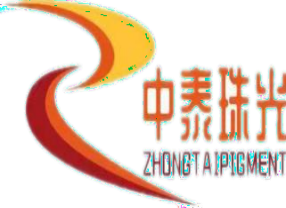 Coloron Pigment(Code:SW1000AY)Zhongshan Zhongtai Pigment Co.,LtdWebsite: http://www.zsztyl.com	E-mail: zhongtaiyanliao@163.comAssaySpec. ValuesTest MethodSynthetic Fluorphlogopite 56.0-67.0% CRTM-51TiO2 33.0-43.0%CRTM-48SnO2 ≤1.0%CRTM-48Particle Size1-15 µmCRTM-42PH Value6.0-10.0CRTM-45Density:2.7-3.6g/cm3CRTM-47Oil absorption50-100g/100gCRTM-46